T.C.TARIM VE ORMAN BAKANLIĞITarımsal Araştırmalar ve Politikalar Genel MüdürlüğüYağlı Tohumlar Araştırma Enstitüsü Müdürlüğü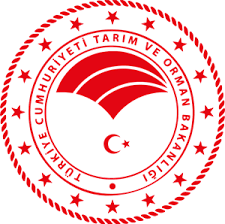 BRİFİNG RAPORU (1 Ocak- 31 Aralık 2023)OSMANİYEKURUMUN GENEL TANIMIYasal Dayanak Enstitü Müdürlüğümüz, Tarım ve Orman Bakanlığının 03/06/2011 tarihli 639 sayılı Teşkilat ve Görevleri Hakkında Kanun Hükmünde Kararname ile araştırma yetkisi verilen, ulusal ve uluslararası alanda araştırma yapan Bakanlık kuruluşudur.06/05/2015 tarih ve 2015/7706 sayılı kararname ile Kurumumuzun unvanı Yağlı Tohumlar Araştırma İstasyonu Müdürlüğü iken, Yağlı Tohumlar Araştırma Enstitüsü Müdürlüğü olarak değiştirilmiştir.Enstitümüz Osmaniye İli Cevdetiye Beldesi Karataş Mahallesi Yeni Kayseri Yolu Bulvarı 22/8 adresinde hizmet vermektedir.  Enstitümüzün GörevleriBölgesel Görev Alanı ve Konuları: Osmaniye, Adana, Mersin, Hatay, Kilis, Gaziantep, Adıyaman ve Malatya görev bölgelerimiz olup, yağ bitkileri, bitki sağlığı, gıda teknolojileri, biyoçeşitlilik ve genetik kaynaklar görev konularımızdır.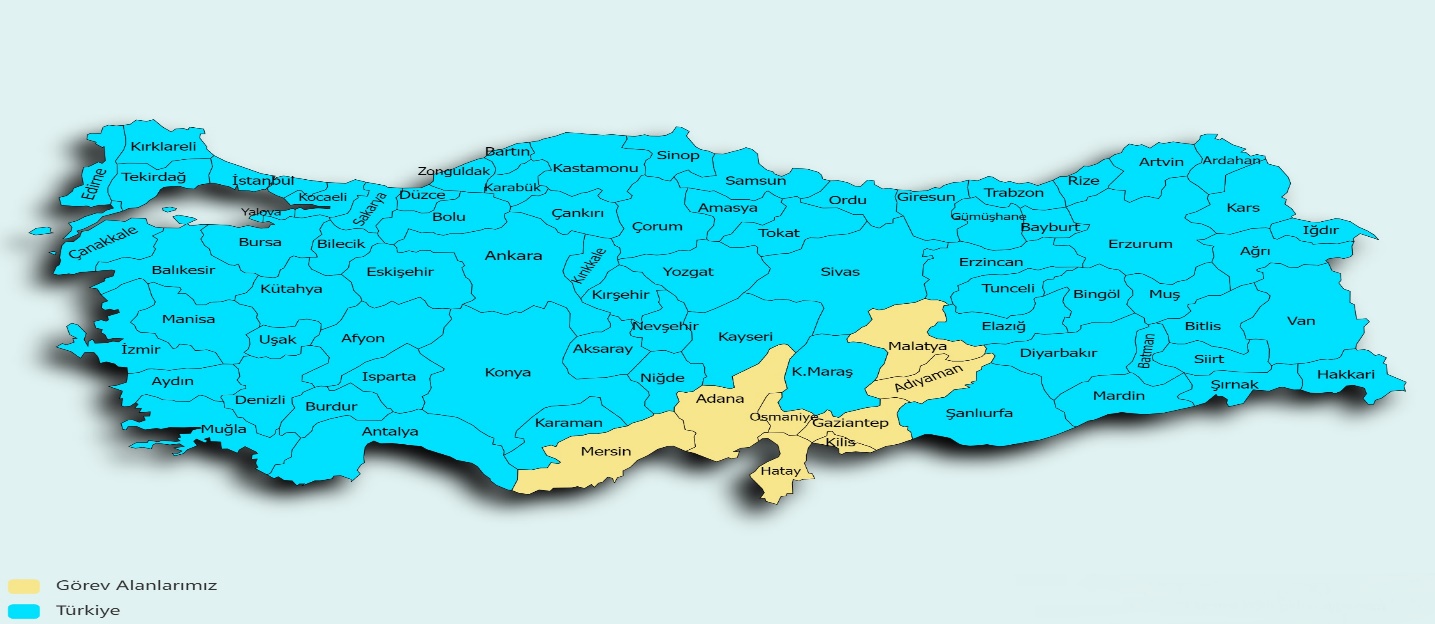 Amacımız:1. Islah ve yetiştirme teknikleri ile pazar talepleri doğrultusunda yeni çeşit, hat, verim ve kaliteyi geliştirmek, hastalık, zararlı ve olumsuz çevre koşullarına dayanıklılığı artırmak, bu görevleri yaparken biyoteknoloji gibi yeni teknik ve teknolojileri kullanarak temel ve uygulamalı araştırmalar yapmak,2. Tarımsal mekanizasyon ve bilgi teknolojileri, hassas tarım teknikleri veya erken uyarı sistemleri ile bitki besleme ve zirai mücadelede etkinliği artırmak, hasat ve hasat sonrası ürün kayıplarını azaltacak araştırmalar yapmak,3. Islah çalışmaları sonucunda geliştirilen çeşit ve hatları tescil ettirmek, ıslah materyalinin devamlılığını sağlamak ve geliştirdiği çeşitlerin elit ve orijinal kademede tohumluk üretimini gerçekleştirmek,4.   Ürünlerin çeşitlendirilmesi için alternatif ürün araştırmaları yapmak, 5. Görev alanında biyolojik çeşitliliğinin korunması ve sürdürülebilir kullanımının sağlanması amacıyla, bitkisel genetik kaynakların toplanması, muhafazası, tanımlanması, gerekli görüldüğünde kültüre alınması ve ıslah programında kullanılması konularında çalışmalar yapmak, 6.   Tarımda suyun etkin kullanımı için uygun yöntem ve teknoloji geliştirmek, 7. Bitki besin maddeleri ile toprak düzenleyicilerin toprak verimlilik ve kalitesine etkilerini araştırmak ve uygun gübreleme tekniklerini geliştirmek, 8.  Görevli olduğu temel bitki gruplarında vejetasyonu izlemek, gözlem yapmak, gelişim ve hasat dönemlerinde rekolte tahmini de içeren raporlar hazırlayarak karar vericilere, muhtemel krizleri önleyici önerilerde bulunmaktır. Personel Mevcut Durumu Bina, Lojman, Diğer Sosyal ve Yardımcı Tesisler DurumuEnstitü yerleşkemiz içerisinde kurum binamız ve 3 bölümden oluşan 1 adet kapalı depomuz mevcuttur. Bununla beraber iki bloktan oluşan toplam 16 daireli lojman bulunmaktadır. Sosyal tesis bünyesinde 10 odalı misafirhane, konferans salonu (270 kişilik) ve 3 adet derslik mevcuttur. Ayrıca, Toprakkale lokasyonunda prefabrik ek binamız bulunmaktadır.Tarımsal Arazi VarlığıOsmaniye İli, Toprakkale İlçesi, Maymunsuyu (Sazlık) Köyünde Bakanlığa tahsisli bulunan, 115 ada 1 no’lu parsel 30 dekar ve 116 ada 1 no’lu parsel 87 dekar yüzölçümlü araziler ile Merkez İlçe Alibeyli Mahallesi sınırları içerisinde yer alan 43 ada 65 no’lu parsel 76 dekar yüzölçümlü taşınmaz, Yağlı Tohumlar Araştırma Enstitüsü Müdürlüğü’ne tahsis edilmiştir. Osmaniye İli, Cevdetiye Beldesinde bulunan 192 ada 4 parsel, 482 dekar yüzölçümlü arazi de kurumumuza tahsis edilmiştir. Enstitü Müdürlüğümüze ait yaklaşık 435 dekarlık alanda bitkisel üretim yapılmaktadır.Enstitü Müdürlüğümüzün kurum arazisi üzerinde 8 dekarlık alan üzerinde kurulmuş olan seranın 7,5 dekarlık alanında örtü altı yetiştiriciliği yapılmaktadır.Araç-Makine Parkı ve Teçhizat Durumu Tablo 1. Kurum Taşıt Varlığı (Adet)Tablo 2. Tarımsal Alet, Makine ve Ekipman Varlığı (Adet) Kurumsal YapıBölümlerIslah ve Genetik Bölümü,Gıda Teknolojisi Bölümü,Üretim ve İşletme Bölümü,Yetiştirme Tekniği Bölümü.Alt Yapıİdari Bina,2 adet kapalı depo,Misafirhane (10 odalı),Konferans Salonu (270 kişilik),Derslikler (3 adet),Lojman (16 daireli),Sera (8 da)Ek bina (Toprakkale)Laboratuvar Alt YapısıTemel gıda analiz laboratuvarıBiyoteknoloji laboratuvarıBitki, toprak ve sulama suyu analiz laboratuvarıBitki büyüme odası (Ayarlanabilir tarımsal LED sistemi)Soğuk hava deposuYağ çıkartma ünitesiYerfıstığı kavurma ünitesiENSTİTÜ MÜDÜRLÜĞÜMÜZÜN ÇALIŞMA ALANLARINA GÖRE İLİMİZİN GENEL DURUMU Tablo 3. 2022 Yılı Osmaniye İli Üretilen Yağlı Tohumlu Bitkilerin Ekim Alanları (da)Tablo 4. 2022 Yılı Osmaniye İlinde Yetiştiriciliği Yapılan Bazı Yağlı Tohumlu Bitkilerin Verim ve Üretim Miktarları3. 2022 Yıl Sonu (10 Kasım) ve 2023 Yıl Sonu (31 Aralık) İÇİNDE YAPILAN BAŞLICA ÇALIŞMALAR3.1. Enstitü Altyapısına KazandırdıklarımızCihazlarSaf su cihazıYüksek çözünürlüklü kameraya sahip mikroskopProtein tayin cihazıYağ çıkartma makinesiEtüv (500 L)Ph ölçerToprak nem sensörleriTam otomatik kayıt yapan iklim istasyonuİnsansız Hava Aracı Alata Bahçe Kültürleri Araştırma Enstitüsü Müdürlüğü Biyoteknoloji Laboratuvarından ilgili cihazlar (Elektroforez Tankı, Mikrosantrifüj, Real-Time PCR … v.b.) kurumumuza kazandırılmıştır.Akdeniz Su Ürünleri Araştırma Enstitüsü Müdürlüğünden “Atomik absorpsiyon spektrofotometre” cihazı kurumumuza kazandırılmıştır. Osmaniye Kadirli Ticaret Borsasında bulunan “Toprak Analiz Laboratuvarı” cihazları kurumumuza kazandırılmıştır.Laboratuvar Alt YapısıBiyoteknoloji laboratuvarıBitki, toprak ve sulama suyu analiz laboratuvarıBitki büyüme odası (Ayarlanabilir tarımsal LED sistemi)Agronomi laboratuvarı (2 Adet)Alet ve EkipmanlarAyçiçeği tek tabla harman makinesiYerfıstığı patoz makinesiHidrolik presli ham yağ çıkarma makinesiBakım ve OnarımÇatı onarımıElektrik onarımıİlaçlamaGüvenlik kameralarının modernizasyonuSoğuk hava deposu tamiratıTarımsal araç ve gereçlerin bakım ve onarımıDeprem sonrası oluşan hafif hasarların onarımıLaboratuvarların sıhhi tesisat onarımı3.2. FaaliyetlerimizEnstitü Müdürlüğümüzde Araştırmacılarımıza Verilen Eğitimler“Bilimsel Makale Yazma Eğitimi” (Başlangıç 6 Haziran 2023 - 3 gün )“Toprak Nem Sensörlerinin Bilimsel Araştırmalarda Kullanımı Eğitimi”  (7 Haziran 2023 - 1 gün)“Tarımsal Amaçlı Kullanılan Led Sistemlerinin Bilimsel Araştırmalarda Kullanımı Eğitimi” (12 Haziran 2023 - 1 gün)Enstitü Müdürlüğümüzde 2022 Yıl Sonu ve 2023 Haziran İçerisinde;4 Sonuçlanmış TAGEM Projesi13 Devam Eden TAGEM Projesi 2 BAP 2 Kamu- Özel Sektör Projesi1 STK İşbirliği Projesi1 Kamu İşbirliği Projesi3 Yeni Teklif Projemiz bulunmaktadır.STK İşbirliği ProjesiOsmaniye Valiliği, Suriye Türkmenleri Eğitim Ve Yardımlaşma Derneği Türkmender Osmaniye ile “Yarınıma Umut Ol” projesi tamamlanmıştır. (20 Haziran 2022- 13 Aralık 2022)Proje sonuçlanmıştır.Kamu İşbirliği ProjesiToprakkale Kaymakamlığı ve Tarım İlçe Müdürlüğü ile “Fidan Üretimi” protokolü imzalanmıştır. (30/12/2022-30/12/2027)Proje doğal afet (deprem) sebebi ile fesh edilmiştir. Kamu-Özel Sektör İşbirliği Programı ProjeleriProje Adı: Yerfıstığında Tarımsal Değerlerin İncelenmesiProje Ortağı: Binboğalar Tarım Ürünleri ve İnş. San. ve Tic. Ltd. ŞtiProje Başlangıç Tarihi: 27/04/2022		Proje Bitiş Tarihi: 10/02/2023Proje sonuçlanmıştır.Proje Adı: Dikey Tarım Sistemi Sürdürülebilir Çilek Yetiştiriciliğinin Verim, Kalite ve Ekonomikliğinin Araştırılması ve GeliştirilmesiProje Ortağı: Amazon Ziraat Tarım ve Gıda İth. İhr. San. Ve Tic. Ltd. Şti.Proje Başlangıç Tarihi: 30/12/2022          		Proje Bitiş Tarihi: 30/12/2027Proje doğal afet (deprem) sebebi ile fesh edilmiştir.Kurum Arazilerimizde 2023 Yılı İçerisinde Yürütülen Diğer Kurum ProjeleriDr. Işılay LAVKOR, Adana Biyolojik Mücadele Araştırma Enstitüsü Müdürlüğü “Yer Fıstığında Gövde Çürüklüğü (Sclerotium rolfsii) Hastalığı ve Aflatoksin Oluşumuna Karşı Rizobakterilerin Biyolojik Mücadele Olanaklarının Araştırılması” Dr. Ayşe Nuran ÇİL, Adana Doğu Akdeniz Tarımsal Araştırma Enstitüsü Müdürlüğü “Doğu Akdeniz Yer Fıstığı Islah Çalışmaları” Tohumluk Tescil ve Sertifikasyon Merkez Müdürlüğü-Ankara “Yer Fıstığı Tescil Denemesi - 2023 Osmaniye Lokasyonu” 6 Şubat 2023 Depreminden Sonra Yapılan ÇalışmalarKahramanmaraş Merkezli 7.7 ve 7.6 şiddetinde yaşanılan deprem felaketinden İlimiz Osmaniye etkilenmiştir. Kurumumuz, T.C. Osmaniye Valiliği ve ilgili kurumlarla hızlı bir şekilde koordinasyon sağlamış;Kurumumuza ait Sosyal Tesislerde depremden etkilenen vatandaşlarımıza kapılarını açmış, ilgili birimlerle koordinasyon sağlanarak depremzede vatandaşlarımıza süreç boyunca kalacak yer ve yemek gibi temel ihtiyaçlar karşılanmıştır.Kurumumuza ait 3 bölümden oluşan Depomuzda AFAD (2 Bölüm) ve Türk Kızılay’ına (1 Bölüm) yer tahsis edilmiş. Depremde İlimize yapılan yardımların (Çadır, battaniye, kıyafet, yiyecek… v.b.) kayıt altına alınmasını ve ilgili yerlere doğru bir şekilde ulaştırılmasına olanak sağlamak amacıyla depo görevi üstlenilmiştir. Halen Kurumumuza ait alanlarda Konteyner Kentlere yapılan yardımlarla ilgili olarak AFAD depo görevi üstlenilmekte depo (3 bölüm) ve boş alanlarımız (araç park alanı) kullanılmaya devam etmektedir. 4. PLANLAMALARIMIZTarımsal sulamada teknolojik gelişmeler paneli,Yağlı tohumlar çalıştayı,Osmaniye Valiliği ve Milli Eğitim Müdürlüğümüz ortak Erasmus plus projesiYerfıstığı ile ilgili DOĞAKA projesi5. İHTİYAÇ ve SORUNLARGenel idari hizmetler (memur, büro görevlisi, muhasebeci) personel eksikliği bulunmaktadır.Kurumumuz Ar-Ge ve üretim alanlarında çalıştırılmak üzere işçi personeline ihtiyaç duyulmaktadır.Kurumumuz Ar-Ge ve Üretim Alanları tarımsal arazi varlığı açısından yetersiz kalmakta yeni alanlara ihtiyaç duyulmaktadır.  EK1: TAGEM ve BAP Destekli Projeler Tablosu  Personel SayısıToplamEnstitü Müdürü V.1Enstitü Müdür Yardımcısı V.1Araştırmacı (Mühendis)12Teknik Personel (Ziraat Tekniker ve Teknisyen)3Memur ve Diğer Personel5Koruma ve Güvenlik Görevlisi (Sözleşmeli)1Daimi İşçi10Toplam33AraçlarModelAdetToyota Pickup19901Traktör (Erkunt)20131Traktör (Newholland)20141Traktör (Newholland)20151Traktör(Steyr)19831Kepçe (MST)20151Motosiklet(Honda)19912CinsiAdetRömork3Pulluk 4Kültüvatör4Mibzer5Taş Toplama Makinesi1Çapa Makinesi3Dip Kazan1Kanal Açma Makinesi1Römorklu Su Tankları1800 Lt + 1000 Lt 16m Kollu Tarla Pülverizatörü2Tarla Tapanı2Goble2Tırmık (4’lü)1Yerfıstığı Sökme ve Çevirme Makinesi1Yerfıstığı Patoz Makinesi1Ayçiçeği Tek Tabla Harman Makinesi1KadirliMerkezSumbasToprakkaleDüziçiBahçeHasanbeyliToplam  (da)Soya Fasulyesi520018950960226527375Yerfıstığı (Kabuklu)57405360007290400039578340144613Susam8500234045011290Ayçiçeği  (Yağlık)43564153003243540003508095729Yerfıstığı                                 ( Kabuklu) Yerfıstığı                                 ( Kabuklu) Ayçiçeği                          (Yağlık)Ayçiçeği                          (Yağlık)Soya                         FasulyesiSoya                         FasulyesiSusamSusamVerim (kg/da)Üretim (ton)Verim (kg/da)Üretim (ton)Verim (kg/da)Üretim (ton)Verim (kg/da)Üretim (ton)Merkez3681323037657583857294Kadirli4412533238316694406211034285Sumbas3682684346112233993833684Toprakkale37515002501000376851Düziçi310122813001055625Hasanbeyli12510Bahçe350119Toplam Üretim    (ton)550275502734790347901063810638394394NoProjenin AdıFinansman Kaynağı (TAGEM, TÜBİTAK, AR-GE, Kalkınma Ajansı, BAP, Belediye Gibi)Projenin durumu(YeniTeklif/Devam eden/Sonuçlanan)YürütücüProje Başlama TarihiProje Bitiş TarihiBütçesi1Osmaniye’de Yetiştirilen Yer Fıstıklarının Aflatoksin Yönünden İncelenmesiTAGEMSonuçlananDeniz SEVİLMİŞ01.01.202031.12.202230.0002Ekim Öncesi Yer Fıstığı Tohumuna Demir ve Fungusit Kaplama Uygulamalarının Meyve Verimi ile Bazı Kalite Özellikleri ve Kök Boğazı Çürüklüğü (Aspergillus niger )’ne Etkisinin AraştırılmasıTAGEMSonuçlananDeniz SEVİLMİŞ01.01.202031.12.202225.0003Ana Ürün Ve II. Ürün Yer Fıstığı (Arachis hypogaea L.) Tarımında Bitki Yoğunluğunun Verim Ve Bazı Tarımsal Özelliklere Etkisinin BelirlenmesiTAGEMSonuçlananDeniz SEVİLMİŞ01.01.202031.12.202236.0004Yer Fıstığı (Arachis hypogaea L.) Tarımında Ekim Zamanının Bazı Önemli Tarımsal Ve Kalite Özellikleri Üzerine EtkisiTAGEMSonuçlananOktay Burak ÖZCAN01.01.202031.12.202236.0005Yer Fıstığında Yüksek Oleik Asit İçeren Çeşitlerin GeliştirilmesiTAGEMYeni TeklifFulya Eda KUMRAL01.01.202331.12.2027180.0006Osmaniye İlinde, Bazı Susam Popülasyonlarının Agro-Morfolojik ve Kalite Özelliklerinin BelirlenmesiTAGEMYeni TeklifOktay Burak ÖZCAN01.01.202331.12.2025120.0007Bazı Yağlık Ayçiçeği Genotiplerinde, Farklı Ekim Zamanı ve Ekim Sistemlerinin Verim ve Verim Unsurları Üzerine Etkisinin BelirlenmesiTAGEMYeni TeklifBekir ŞİMŞEK01.01.202331.12.202460.0008Osmaniye ve Adana İllerinde Yer Fıstığı (Arachis hypogaea L.) Yetiştirilen Alanlarda Sorun Olan Toprak Kökenli Fungal Etmenlerin Tespiti, Yaygınlığı Ve Çeşit Reaksiyonlarının BelirlenmesiTAGEMDevam Edenİbrahim TEKE01.01.202131.12.202350.0009Osmaniye Yer Fıstığı Islah ÇalışmalarıTAGEMDevam EdenOktay Burak ÖZCAN01.01.202031.12.202595.00010Yer Fıstığı (Arachish hypogaeae L.) Germplasmının Karakterizasyonlarının Markerler ile BelirlenmesiTAGEMDevam EdenFulya Eda KUMRAL01.01.202131.12.2023100.00011Yer Fıstığı Tarımında, Leonardit ve Hümik Asitle Uygulanan Azaltılmış Fosfor Dozlarının Verim ve Bazı Kalite Özelliklerine EtkisiTAGEMDevam Edenİsa BİLALOĞLU01.01.202131.12.202336.00012Yer Fıstığı Kabuğu Kompostunun Sera Koşullarında Yetiştirme Ortamı Olarak Kullanım OlanaklarıTAGEMDevam Edenİsa BİLALOĞLU01.01.202131.12.202345.00013İntrodüksiyon Yöntemiyle Ana ve İkinci Ürün Koşullarına Uygun Soya Genotiplerinin BelirlenmesiTAGEMDevam EdenOktay Burak ÖZCAN01.01.202131.12.2025150.00014Farklı Yerfıstığı Çeşitlerine Mutasyon Tekniği (Cobalt-60) Kullanılarak Verim ve Kalitesi Yüksek Mutant Hatların GeliştirilmesiTAGEMProje SonlandırıldıGanimet DEMİR01.01.202031.12.2024100.00015Yerfıstığında Genetik Stok Oluşturma ve İntrodüksiyon Materyali ile Çeşit Geliştirme ProjesiTAGEMDevam EdenOktay Burak ÖZCAN01.01.202131.12.2025125.00016Farklı Doz ve Zamanlarda Kaolin Uygulamalarının Yerfıstığında (Arachis hypogaea L.) Agronomik Özelliklere EtkisiTAGEMDevam EdenOktay Burak ÖZCAN01.01.202131.12.202360.00017Bazı Yerfıstığı Çeşitlerinin Arachis hypogea L Farklı Ekolojik Koşullarda Verim Verim Komponentleri ve Kalite Değerlerinin BelirlenmesiBAP (Çukurova Üniversitesi)Devam EdenDeniz SEVİLMİŞ2022202429.901,6218Ana Ürün ve İkinci Ürün Yerfıstığı (Arachis hypogaea L.) Tarımında Farklı Ekim Sıklığının Yaprak Alan İndeksine ve Verime Etkisinin BelirlenmesiBAP (Çukurova Üniversitesi)Devam EdenY. Ahu ÖLMEZ2021202329.881,9819Ayçiçeğinde (Helianthus annnuus) Genotip X Çevre İlişkilerinin; Yağ Asitleri, Sterol Kompozisyonu ve Yağ Kalitesine Etkilerinin Araştırılması – Ülkesel Proje TAGEMDevam EdenBekir ŞİMŞEKFulya Eda KUMRAL(Osmaniye Lokasyonu Sorumluları )01.01.202131.12.2024-